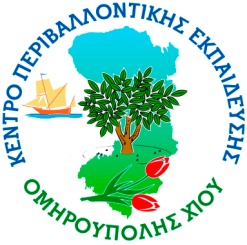 ΑΙΤΗΣΗ ΣΥΜΜΕΤΟΧΗΣ ΕΚΠΑΙΔΕΥΤΙΚΩΝΣΕ ΣΕΜΙΝΑΡΙΟ ΤΟΥ ΚΠΕ ΟΜΗΡΟΥΠΟΛΗΣ ΜΕ ΘΕΜΑ:« ΤΑ ΓΕΩΠΟΛΙΤΙΣΤΙΚΑ ΤΟΠΙΑ – ΓΕΩΠΑΡΚΑ ΤΟΥ ΑΙΓΑΙΟΥ ΚΑΙ Ο ΡΟΛΟΣ ΤΟΥΣ ΣΤΗΝ ΕΚΠΑΙΔΕΥΣΗ ΓΙΑ ΤΟ ΠΕΡΙΒΑΛΛΟΝ ΚΑΙ ΤΗΝ ΑΕΙΦΟΡΙΑ».Μετά από ενημέρωση μου με το υπ’ αριθμ. πρ. 155  23/10/18 σχετικό έγγραφο του ΚΠΕ Ομηρούπολης Χίου, δηλώνω ότι επιθυμώ να συμμετάσχω στο επιμορφωτικό σεμινάριο του ΚΠΕ Ομηρούπολης  σε συνεργασία με το ΚΠΕ Ευεργέτουλα Λέσβου, στις 1 Δεκεμβρίου 2018,  ημέρα Σάββατο με θέμα: «ΤΑ ΓΕΩΠΟΛΙΤΙΣΤΙΚΑ ΤΟΠΙΑ – ΓΕΩΠΑΡΚΑ ΤΟΥ ΑΙΓΑΙΟΥ ΚΑΙ Ο ΡΟΛΟΣ ΤΟΥΣ ΣΤΗΝ ΕΚΠΑΙΔΕΥΣΗ ΓΙΑ ΤΟ ΠΕΡΙΒΑΛΛΟΝ ΚΑΙ ΤΗΝ ΑΕΙΦΟΡΙΑ».  Σας γνωστοποιώ ότι:  1. Έχω συμμετάσχει σε άλλο σεμινάριο του ΚΠΕ Ομηρούπολης:  Ναι      ΌχιΑν ναι, σε ποιο; ………………………………………………………………………. 2. Προτίθεμαι να εκπονήσω ή να συμμετάσχω σε πρόγραμμα Π.Ε.  κατά το τρέχον σχολικό έτος ή στο μέλλον : Ναι      Όχι …../…./2018                                                                                                       Ο / Η αιτ…Ονοματεπώνυμο Εκπ/κού:Ειδικότητα -  A.M. ή Α.Φ.Μ.:Κιν. Τηλ. Επικοινωνίας:Email:Σχολείο:Διεύθυνση:Τηλ. / ΦΑΞ.Email: 